Резюме.Профессия «военнослужащие». 8 «г» класс. Кл. руководитель: Буркова Л.Н.Военнослужащие – это люди, исполняющие обязанности, связанные с прохождением военной службы и обладающее в связи с этим специальным правовым статусом.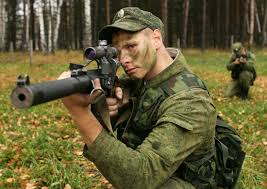 Военнослужащие состоят на военной службе и им присваиваются воинское звания. По своему служебному положению и воинскому званию одни военнослужащие по отношению к другим могут быть начальниками или подчинёнными, старшими или младшими.Профессия военнослужащий - не только мужская специальность, как об этом принято думать. Среди девушек военное дело также популярно.Устанавливаются категории военнослужащих:- офицеры, сержанты, старшины, солдаты, матросы, проходящие военную службы по контракту;- сержанты, старшины, солдаты, матросы, проходящие военную службу по призыву и приравненные к ним по статусу курсанты до заключения с ними контракта.Работа военнослужащего опасна, в зависимости от места прохождения службы, военнослужащие могут получить или перенести лучевую болезнь и другие заболевания, связанные, например, с радиационной нагрузкой, вызванные последствиями радиационных аварий на атомных объектах гражданского или военного назначения, а также в результате испытаний, учений и иных работ, связанных с любыми видами ядерных установок, включая ядерное оружие и космическую технику.Зачастую возможны заболевания, связанные с падением иммунитета, например, такие, как гепатит. Обязанности:Вооруженные силы имеют сложную структуру, у каждого вида вооруженных сил свои задачи, но в общем можно сказать, что все военнослужащие:- защищают территорию, технику и людские ресурсы;- в зависимости от звания могут осуществлять руководство подчинёнными, принимать решения и отдавать приказы;анализируют имеющиеся факты, прогнозирует возможную опасность;- не только физически тренируются и изучают устав, но и составляют документацию о проведённых операциях или мероприятиях.Военнослужащий может работать и в образовательных военных учреждениях и выполнять функции преподавателя.Также могут устанавливаться дополнительные обязательства (обязанность выполнения поставленных задач в любых условиях, в том числе с риском для жизни) и ограничения, связанные со статусом военнослужащих (запрет заниматься предпринимательской и другой оплачиваемой деятельностью, за исключением научной и иной творческой).Требования:Необходимые навыки:  Ответственность. Честность. Принципиальность. Исполнительность. Дисциплинированность. Грамотная, четкая, логичная устная и письменная речь. Умение убеждать, доказывать свою точку зрения. Организованность. Сильная воля. Аналитические, вербальные, коммуникативные способности. Высоко развитое дедуктивное мышление (от общего к частному). Быстрота реакции. Физическая и психическая выносливость. Инициативность. Хорошая интуиция. Патриотизм. Справедливость. Умение хранить тайну. Чувство долга.Необходимые знания: Военный устав, Конституцию Российской Федерации. Должен знать боевое оружие и правила его применения, владеть приемами боевых видов искусства.Военный обязан уметь: Организовать себя и других для выполнения задания. Быстро принимать решение адекватное сложившейся ситуации. Анализировать факты и конъюнктуру с целью предвидения возможной опасности. Сосредотачивать свое внимание на необходимом объекте нужное количество времени. Прогнозировать дальнейшее развитие обстановки. Контролировать свое эмоциональное состояние. Представлять свое подразделение во время официальных мероприятий.Противопоказания: Слабое здоровье, психические отклоненияОбразование: Если вы хотите стать военным, определиться с перечнем экзаменов, документов и учебных заведений для получения этой профессии, необходимо просто прийти в военкомат по месту жительства.